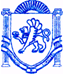 	                  РЕСПУБЛІКА КРИМ	             РЕСПУБЛИКА КРЫМ	 КЪЫРЫМ ДЖУМХУРИЕТИ             БАХЧИСАРАЙСЬКИЙ РАЙОН	                          БАХЧИСАРАЙСКИЙ РАЙОН	 БАГЪЧАСАРАЙ БОЛЮГИ                          АДМІНІСТРАЦІЯ	                                                        АДМИНИСТРАЦИЯ                                               УГЛОВОЕ КОЙ УГЛІВСЬКОГО  СІЛЬСЬКОГО  ПОСЕЛЕННЯ	       УГЛОВСКОГО СЕЛЬСКОГО ПОСЕЛЕНИЯ         КЪАСАБАСЫНЫНЪ ИДАРЕСИПОСТАНОВЛЕНИЕ16 февраля 2018 года					№ 34Об утверждении Порядка получениядокумента, подтверждающегопринятие решения о согласованииили об отказе в согласованиипереустройства и (или) перепланировкижилого помещения и условия ипорядок переустройства и перепланировкижилого помещения.На основании пунктов 7, 9.1 части 1 статьи 14 Жилищного кодекса Российской Федерации, в соответствии с Уставом муниципального образования Угловского сельского поселения, ПОСТАНОВЛЯЮ:Утвердить Порядок получения документа, подтверждающего принятие решения о согласовании или об отказе в согласовании переустройства и (или) перепланировки жилого помещения.Настоящее постановление вступает в силу со дня его официального опубликования. Настоящее Решение подлежит обнародованию (опубликованию) на информационном стенде администрации Угловского сельского поселения, на сайте http://bahch.rk.gov.ru/ и дополнительно на официальном сайте Угловского сельского совета www.угловскийсовет.рф и вступает в силу с момента его обнародования.Председатель Угловского сельского совета –глава администрации Угловского сельского поселения					Н.Н. СосницкаяСтравкина Е.С.Приложениек постановлению администрацииУгловского сельского поселенияот 16.02.2018г. № 34ПОРЯДОКполучения документа, подтверждающего принятие решения осогласовании или об отказе в согласовании переустройства и (или)перепланировки жилого помещенияОбщие положения1.1.Настоящий Порядок получения документа, подтверждающего принятия решения о согласовании или об отказе в согласовании переустройства и (или) перепланировки жилого помещения и условия и порядок переустройства и перепланировок жилых помещений жилищного фонда Угловского сельского поселения, разработан в соответствии с пунктом 9.1 статьи 14 Жилищного кодекса Российской Федерации, Федеральным законом от 06.10.2003 № 131-ФЗ «Об общих принципах организации местного самоуправления в Российской Федерации».1.2. Порядок распространяется на жилые помещения в жилых домах независимо от форм собственности на территории муниципального образования Угловское сельское поселение Бахчисарайского района Республики Крым.1.3. Порядок не распространяется на реконструируемые жилые помещения.1.4. Переустройство и (или) перепланировка жилых помещений осуществляется в целях повышения уровня благоустройства и комфортабельности проживания:1.4.1. переустройство жилых помещений представляет собой установку, замену или перенос инженерных сетей, санитарно-технического, электрического или другого оборудования, требующие внесения изменения в технический паспорт жилого помещения.1.4.2. перепланировка жилого помещения представляет собой изменение его конфигурации, требующее внесения изменения в технический паспорт жилого помещения.перепланировке относятся:перенос и разборка перегородок;перенос и устройство дверных проемов;разукрупнение или укрупнение многокомнатных квартир: устройство дополнительных кухонь и санузлов;ликвидация темных кухонь и входов в кухни через квартиры или жилые помещения;переустройство существующих тамбуров.1.5. Переустройство и (или) перепланировка жилых и нежилых помещений в жилых домах, а также все работы и услуги, связанные с этим (получение необходимых справок, актов, заключений, осуществление технадзора, приемка выполненных работ и т.д.) осуществляются за счет собственных средств заявителя.Условия и порядок получения документа, подтверждающего принятие решения о согласовании или об отказе в согласованиипереустройства и (или) перепланировки жилых помещений.2.1. Глава муниципального образования назначает своим распоряжением уполномоченный орган по подготовке документов о согласовании переустройства и (или) перепланировки жилых помещений и уполномоченное лицо, принимающее решение о согласовании.2.2. Для рассмотрения вопроса о выдаче разрешений на переустройство и (или) перепланировку жилого помещения заявитель обращается с заявлением на имя уполномоченного лица.2.3. Заявитель заполняет бланк заявления о переустройстве и (или) перепланировке жилого помещения (далее – Заявление) по форме, утвержденной постановлением Правительства Российской Федерации «Об утверждении формы заявления о переустройстве и (или) перепланировке жилого помещения и формы документа, подтверждающего принятие решения о согласовании переустройства и (или) перепланировки жилого помещения» представляет следующий комплект документов:правоустанавливающие документы на переустраиваемое и (или) перепланируемое жилое помещение (подлинники или засвидетельствованные в нотариальном порядке копии);технический паспорт переустраиваемого и (или) перепланируемого жилого помещения;- проект на переустройство и (или) перепланировку жилых помещений, выполненный проектной организацией или индивидуальным предпринимателем, имеющим государственную лицензию на проектирование заказываемых видов работ, и согласований с территориальными органами Роспотребнадзора, Госпожнадзора (или автор проекта гарантирует разработку проекта в соответствии с нормативными и техническими требованиями, заверенными печатью), организацией, осуществляющей управление многоквартирными домами (домом), а в случаях, когда меняется внешний вид здания, с администрацией муниципального образования;- справку о составе семьи и письменное согласие всех совершеннолетних членов семьи нанимателя (в том числе временно отсутствующих членов семьи нанимателя), занимающих переустраиваемое и (или) перепланируемое жилое помещение на основании договора социального найма (в случае если заявителем является наниматель переустраиваемого и (или) перепланируемого жилого помещения);заключение специалиста администрации муниципального образования по вопросам использования и охраны памятников истории и культуры о возможности перепланировки или переустройства в случае, если жилое помещение расположено в зданиях, представляющих историческую, художественную или иную культурную ценность;если переустройство и (или) перепланировка помещений невозможны без присоединения к ним части общего имущества в многоквартирном доме, на такие переустройства и (или) перепланировку помещений должно быть согласие всех собственников помещений в многоквартирном доме.Заявителю выдается расписка в получении документов с указанием перечня и даты их получения2.4. Документом, подтверждающим принятие решения о согласовании переустройства и (или) перепланировки жилого помещения, является решение уполномоченного лица о согласовании переустройства и (или) перепланировки жилого помещения (далее – Решение) или об отказе в согласовании переустройства и ( или) перепланировки жилого помещения.Решение по установленной форме выдается или направляется по адресу. Указанному в Заявлении, Заявителю в срок не позднее чем через тридцать дней со дня предоставления документов о переустройстве и (или) перепланировке в уполномоченный орган.2.5. Отказ в согласовании на переустройство и (или) перепланировку допускается в случае:2.5.1. Непредоставления определенных п. 2.3. настоящего Порядка документов.2.5.2. Несоответствия проекта переустройства и (или) перепланировки жилого помещения требованиям законодательства Российской Федерации, в том числе техническим регламентам.2.6. Уполномоченный орган рассматривает представленные материалы, при необходимости обследует помещение на месте и оформляет Решение уполномоченного лица о согласовании либо об отказе в согласовании переустройства и (или) перепланировки.2.7. Решения о согласовании действительны в течение одного года с момента выдачи.Не осуществленные в течение этого срока работы по перепланировке и переустройству могут быть выполнены только после повторного рассмотрения и согласования в вышеуказанном Порядке.3.Условия и порядок переустройства или (или) перепланировки жилых помещений3.1. Работы по переустройству и (или) перепланировке жилых помещений в жилых домах могут выполняться строительной (ремонтно-строительной) организацией, имеющей государственную лицензию, в соответствии с согласованным проектом или собственными силами.3.2. Заявитель до начала работ определяет с эксплуатирующей жилищный фонд организацией осуществление технического контроля (надзора) за проведением переустройства инженерного оборудования и (или) перепланировки жилых помещений, правильностью выполнения скрытых работ, качеством используемых материалов, а также вывозом строительного мусора.3.3. Приемка выполненных работ по переустройству и (или) перепланировке жилых помещений осуществляется приемочной комиссией и подтверждается актом.Акт приемочной комиссии утверждается уполномоченным лицом.3.4. Заявитель представляет комиссии:3.4.1. Заявление на имя уполномоченного лица о приемке жилых помещений в эксплуатацию после перепланировки и (или) переустройства.3.4.2. Акты на скрытые работы, подписанные организацией, осуществляющей авторский и технический надзор (если изменены несущие и ограждающие конструкции).3.4.3. Акты эксплуатирующей организации о выполнении работ согласно действующим нормам и правилам (если переносилось газовое и сантехническое оборудование, электропроводка).3.4.4.	Приемка выполненных работ по переоборудованию и (или) перепланировке жилых помещений, расположенных в домах, представляющих историческую, научную, художественную или иную культурную ценность, осуществляется комиссией по вопросам использования и охраны памятников истории и культуры.3.4.5. Утвержденный акт приемки квартиры направляется в организацию, осуществляющую техническую инвентаризацию, для проведения инвентаризационных обмеров и внесения изменений в технический паспорт.Самовольное переустройство и (или) перепланировка жилого помещения4.1. Самовольными являются переустройство и (или) перепланировка жилого помещения, проведенные без согласования с органом местного самоуправления или с нарушением представленного и согласованного проекта переустройства и (или) перепланировки.4.2. Собственник жилищного фонда или организация, обслуживающая жилищный фонд, при обнаружении случаев самовольной перепланировки помещений обязаны инициировать принятие к нарушителям мер, предусмотренных статьей 7.21 Кодекса Российской Федерации об административных правонарушениях, направить рассмотрение такого факта в государственную жилищную инспекцию.4.3. Вопрос о согласовании переустройства и (или) перепланировки жилого помещения, произведенного без предварительного согласования с органом местного самоуправления, может быть рассмотрен на основании предоставления перечня документов по пункту 2.3. настоящего Порядка.4.4. Собственник (наниматель) жилых помещений, сделавший самовольную перепланировку и (или) переустройство, представляет в уполномоченный орган (кроме документов, указанных в пункте 2.3.):4.4.1. заключение проектной организации (эксперта), имеющей государственную лицензию на данный вид деятельности, о состоянии несущих и ограждающих конструкций;4.4.2.	заключение эксплуатирующей организации (собственника здания)состоянии инженерного оборудования и соответствии эксплуатации жилых помещений нормативным требованиям.4.5. При установлении факта соблюдения в процессе перепланировки и (или) переустройства жилых помещений требований нормативных документов и условий настоящего Порядка принимается Решение (установленной формы) уполномоченного лица о сохранении жилого помещения в переустроенном и (или) перепланированном состоянии.4.6. При установлении факта нарушения требований нормативных документов, условий настоящего Порядка в процессе перепланировки и (или) переустройства жилых помещений физические и юридические лица, допустившие самовольное переустройство, обязаны произвести работы по восстановлению помещений, конструкций и инженерного оборудования в прежнее состояние за свой счет в установленный срок.